SOLICITUD DE AYUDA PARAREALIZACIÓN DE ESTANCIAS EN CENTROS EXTRANJEROS DE PRESTIGIOPrograma de Movilidad para estudiantes de doctorado de la EIDUFVDATOS DEL SOLICITANTEDATOS DEL PROGRAMA DE DOCTORADODATOS DEL PROYECTO DE TESIS DOCTORALSOLICITA AYUDA PARA LA ESTANCIA EN EL CENTRO: INFORMACIÓN BÁSICA RELATIVA A LA PROTECCIÓN DE SUS DATOS DE CARÁCTER PERSONAL:El responsable del tratamiento de sus datos es la Universidad Francisco de Vitoria (UFV).La finalidad del tratamiento es atender su solicitud de movilidad internacional para realizar una estancia temporal en una universidad o institución extranjera, gestionar dicho proceso -para lo cual la UFV podrá utilizar los datos de los que ya disponga (tales como sus calificaciones) así como gestionar aquellos otros datos que nos tenga que proporcionar usted- y remitirle comunicaciones en relación con el mismo por cualquier medio, incluidos los electrónicos (correo electrónico, SMS y Whatsapp). La legitimación del tratamiento se basa en el cumplimiento de una disposición legal, la ejecución de un contrato, el consentimiento del interesado, y el interés legítimo del responsable, según se detalla en la información ampliada. Los datos se mantendrán durante los plazos especificados en la información ampliada. Las categorías de destinatarios se encuentran detalladas en la información ampliada.Puede ejercitar sus derechos de acceso, rectificación, supresión, oposición, limitación del tratamiento y portabilidad mediante un escrito dirigido a la Secretaría General de la Universidad Francisco de Vitoria, Ctra. M-515 Pozuelo-Majadahonda Km. 1,800; 28223, Pozuelo de Alarcón (Madrid), o al correo electrónico dpd@ufv.es. Los datos que se proporcionen a través de esta matrícula deben ser veraces y actuales y corresponder a la identidad del interesado. Si a través del presente formulario facilita datos de terceras personas, le informamos de que queda obligado a informar al interesado sobre el contenido de esta cláusula y que no puede facilitar información que identifique a terceros sin obtener su consentimiento previo y por escrito.Puede consultar la información ampliada en la web: https://www.ufv.es/politica-de-privacidad-outgoing/ Si  No  Acepto y autorizo a que mis datos (tanto aquellos de los que ya disponga la UFV como los que yo tenga que aportar a estos efectos) sean tratados por la Universidad Francisco de Vitoria, con las finalidades indicadas anteriormente y para remitirme, por cualquier medio, incluidos los electrónicos (SMS, Whatsapp y correo electrónico), comunicaciones relativas al presente proceso.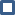 [En caso de no aceptar dicho tratamiento de datos, no podremos tramitar su solicitud].Documentación que se adjunta en formato pdf :Apellidos:      Apellidos:      Nombre:      Nombre:      Nacionalidad:      D.N.I. / N.I.E. :      D.N.I. / N.I.E. :      D.N.I. / N.I.E. :      Tfno.:      e-mail:      e-mail:      e-mail:      Domicilio:       Domicilio:       Domicilio:       Domicilio:       Localidad:      C.P:      C.P:      Provincia:      Indique si ha realizado otras estancias en centro extranjeros:  SI ; NO En caso afirmativo indique el/los Centro/s receptor/es y periodo de cada estancia: Programa de Doctorado en el que está matriculado:           Programa de Doctorado en el que está matriculado:           Programa de Doctorado en el que está matriculado:           Programa de Doctorado en el que está matriculado:           Datos del Coordinador del Programa:Datos del Coordinador del Programa:Datos del Coordinador del Programa:Datos del Coordinador del Programa:Apellidos:      Apellidos:      Nombre:      Nombre:      D.N.I.:      e-mail:      e-mail:      Extensión:      Título del Proyecto de tesis:      Título del Proyecto de tesis:      Título del Proyecto de tesis:      Título del Proyecto de tesis:      Datos de Director de la tesis:Datos de Director de la tesis:Datos de Director de la tesis:Datos de Director de la tesis:Apellidos:      Apellidos:      Nombre:      Nombre:      D.N.I.:      e-mail:      e-mail:      Extensión:      Estructura de Investigación UFV a la que pertenece:      Estructura de Investigación UFV a la que pertenece:      Estructura de Investigación UFV a la que pertenece:      Estructura de Investigación UFV a la que pertenece:      Datos de Codirector internacional de la tesis (en caso de tesis en régimen de cotutela internacional):Datos de Codirector internacional de la tesis (en caso de tesis en régimen de cotutela internacional):Datos de Codirector internacional de la tesis (en caso de tesis en régimen de cotutela internacional):Datos de Codirector internacional de la tesis (en caso de tesis en régimen de cotutela internacional):Apellidos:      Apellidos:      Nombre:      Nombre:      D.N.I.:      e-mail:      e-mail:      Teléfono:      Institución a la que pertenece:      Institución a la que pertenece:      Institución a la que pertenece:      Institución a la que pertenece:      Centro:      Centro:      Localidad:      Localidad:      Localidad:      País:      País:      Fecha inicio estancia:      Fecha fin estancia:      Fecha fin estancia:      Fecha fin estancia:      Cantidad solicitada:              €Cantidad solicitada:              €Cantidad solicitada:              €Declare si tiene otro tipo de ayuda solicitada para este fin: Declare si tiene otro tipo de ayuda solicitada para este fin: Declare si tiene otro tipo de ayuda solicitada para este fin: SÍ SÍ SÍ NO Organismo:      ;  Cantidad solicitada:       €; Cantidad concedida:       €Organismo:      ;  Cantidad solicitada:       €; Cantidad concedida:       €Organismo:      ;  Cantidad solicitada:       €; Cantidad concedida:       €Organismo:      ;  Cantidad solicitada:       €; Cantidad concedida:       €Organismo:      ;  Cantidad solicitada:       €; Cantidad concedida:       €Organismo:      ;  Cantidad solicitada:       €; Cantidad concedida:       €Organismo:      ;  Cantidad solicitada:       €; Cantidad concedida:       €En Madrid, a       de       de 202En Madrid, a       de       de 202El Solicitante,Fdo.:      El Solicitante,Fdo.:      El Solicitante,Fdo.:      El Director de Tesis,Fdo.:      El Director de Tesis,Fdo.:      Coordinador del Programa de Doctorado,Fdo.:      Coordinador del Programa de Doctorado,Fdo.:      Memoria (máx. 1000 palabras) del proyecto a realizar durante la estanciaDocumento de aceptación del centro de destino o, en su defecto, compromiso de aportarla.Copia del convenio de cotutela internacional (en caso de que no esté aun registrado en la EIDUFV)  o compromiso de aportarlo antes de efectuar la estancia.